GUÍA DE REFLEXIÓN DE LA HOMILÍASemana 3 de 5Serie de Predicación:Liberado — Libertad en CristoSegundo Domingo de Cuaresma: El Sueño de Dios para TiLas Cinco Llaves del Ministerio LiberadoArrepentimiento y Fe: reconociendo nuestra pecaminosidad y nuestra necesidad del perdón y la ayuda de Jesús;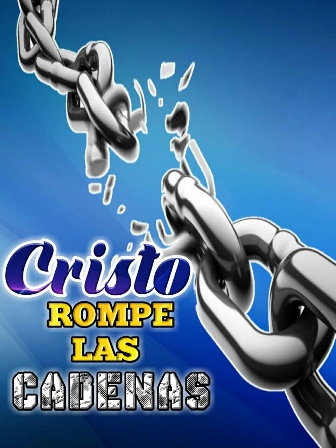 Perdón de nosotros mismos y de los demás; La Renuncia de cualquier influencia maligna en nuestras vidas;Autoridad: tomar la Autoridad que tenemos en Jesús para vencer el mal y romper su poder en nuestras vidas;La Bendición del Padre: recibir el amor y la afirmación que Dios quiere darnos como sus amados hijos;Puntos Claves de la Homilía de HoyHace ocho siglos, Santo Tomás de Aquino enseñó que todo ser humano quiere encontrar la felicidad porque Dios nos creó para desear y buscar la felicidad en nuestras vidas. Desafortunadamente, la gente busca la felicidad en los lugares equivocados con demasiada frecuencia.Por ejemplo, la mujer samaritana del Evangelio parece haber estado buscando la relación adecuada en su vida para hacerla feliz y, después de pasar por cinco maridos y ahora con un novio con él que vive, sigue buscando esa felicidad elusiva.Encuentra a Jesús y, en cierto punto de esa conversación, ella da el salto de fe y llega a creer que Jesús es el Mesías. Como resultado de su encuentro, conversación y relación con Jesús, ella llega a ver que lo único que satisfará su sed más profunda es beber el “agua viva” que Jesús le ofrece. En otras palabras, su verdadera y duradera felicidad vendrá al abrir su corazón a Jesús. Jesús la libera del peso de su pasado, de todo el rechazo y el peso que llevaba en el corazón. En otras palabras, la ha "desatado".Jesús quiere desatar y liberarnos de la misma manera. De eso se trata esta serie de predicación de Cuaresma: desatarse y encontrar la libertad en el agua viva de Jesús. En esta tercera semana de nuestra serie, me centraré en la Primera Clave del programa Liberado: Arrepentimiento y Fe. Esta primera llave es un paso fundamental que debemos dar para comenzar nuestro camino hacia la libertad. Significa que, como la mujer samaritana, tenemos que tener un encuentro y una conversación honesta con Jesús donde reconocemos nuestra necesidad de un salvador, admitimos nuestros fracasos y malas acciones, y entregamos nuestras vidas en fe al Señor. Nuestro arrepentimiento sincero nos lleva a la fe en Jesús y a la libertad.Entonces, ¿dónde estás en tu camino de fe? ¿Qué tipo de relación tienes con Jesús? Solo si realmente has venido ante Jesús, admitiste que necesitas su perdón y ayuda en tu vida, y tienes una relación personal y significativa con él, puedes ser un católico verdadero, comprometido y maduro. Solo entonces podrás beber el agua viva de Jesús, liberarte de las cargas y el equipaje de tu pasado y encontrar la paz y la felicidad en tu vida.Oración al Final de la Homilía(del libro de Neal Lozano "Liberado: Una Guía Práctica para la Liberación, p. 69):“Señor, soy un pecador; Vengo ante ti para decirte que lamento todos mis pecados. Gracias por dar tu vida por mí, para que pueda ser perdonado y volver a casa contigo. Por favor, ven y sé el Señor de mi vida. Quiero vivir en Tu reino con la libertad de un hijo de Dios...Llévame a la libertad más profunda que se encuentra en conocer Tu amor”.Escrituras Clave esta SemanaJuan 15, 11Les he dicho esto para que mi gozo esté en ustedes y su gozo sea completo.Salmo 37,  4Encuentre su deleite en el SEÑOR que le concederá el deseo de su corazón.Salmo 16:11Me mostrarás el camino de la vida, lleno de gozo en tu presencia, delicias a tu diestra para siempre.Juan 4, 10Jesús respondió y dijo a [a la mujer samaritana] “Si conocieras el don de Dios y quién es el que te pide de beber, tú le pedirías a él, y él te daría agua viva”.Isaías 55,  1¡Todos los que tienen sed, vengan al agua!Juan 7,  37-38Jesús se puso de pie y exclamó: “El que tenga sed, venga a mí y beba. Quiencree en mí, como dice la Escritura: “Ríos de agua viva fluirá de su interior”.Catecismo de la Iglesia Católica # 1718El Deseo de FelicidadLas bienaventuranzas responden al deseo natural de felicidad. Este deseo es de origen divino: Dios lo ha puesto en el corazón del hombre a fin de atraerlo hacia Él, el único que lo puede satisfacer: “Ciertamente todos nosotros queremos vivir felices, y en el género humano no hay nadie que no dé su asentimiento a esta proposición incluso antes de que sea plenamente enunciada” (San Agustín, De moribus Ecclesiae catholicae, 1, 3, 4).“¿Cómo es, Señor, que yo te busco? Porque al buscarte, Dios mío, busco la vida feliz, haz que te busque para que viva mi alma, porque mi cuerpo vive de mi alma y mi alma vive de ti” (San Agustín, Confessiones, 10, 20, 29). “Sólo Dios sacia” (Santo Tomás de Aquino, In Symbolum Apostolorum scilicet “Credo in Deum” expositio, c. 15).Preguntas para Reflexionar1. ¿Estás feliz? Si es así, ¿qué te hace feliz? Si no es así, ¿qué crees que te impide ser feliz?2. ¿Te has presentado con sinceridad y humildad ante Jesús, reconociendo tus pecados y tu necesidad de que él sea tu salvador?3. Cuando consideras la muerte y resurrección de Jesús, ¿lo tomas como algo personal, es decir, que murió y resucitó por tu liberación?4. ¿Dónde pondrías tu relación con Jesús en este momento en una escala del 1 al 10, donde 1 es "casi inexistente" y 10 es "no podría ser mejor"? ¿Qué puedes hacer para fortalecer tu relación con él?5. ¿Cómo ves el sufrimiento en tu vida? ¿Lo ves como un camino hacia la madurez, o como el abandono de Dios de ti?Testimonios de los que Han Experimentado el Ministerio Liberado“Durante los últimos dos años he estado literalmente luchando por mi vida debido a una mentira que he creído desde que mi esposo me dejó hace dos años por una mujer que habíamos conocido en unas vacaciones en las que estábamos. La devastación de este asunto y el consiguiente rechazo me dejaron, la mayoría de las veces, rogando a Dios que me quitara la vida...“... ¡Pero alabado sea Dios! ¡Veo! ¡Veo! Y lo que ahora se me ha revelado es que ninguna de las decisiones de mi esposo se refería a mí. Él tragó la mentira [del diablo] y, a su vez, yo también trague la mentira. El opresor espíritu de rechazo que me ha oprimido durante los últimos dos años recibió la orden de irse y realmente siento que se ha ido. Ahora sé quién soy, la preciosa, preciosa hija del Dios Todopoderoso. Él me creó y todo lo que creó es BUENO y yo soy MUY BUENA y soy DIGNA DE AMOR, SOY DIGNA DE FIDELIDAD, SOY DIGNA DE QUE SE SACRIFIQUEN PARA MÍ. Lo sé porque conozco a mi salvador y ÉL ha hecho un gran trabajo en mí”.Citas Pertinentes“Tú nos has hecho para ti, oh Dios, y nuestro corazón está inquieto hasta que descanse en ti”. (San Agustín)“Ha llegado el momento”, dijo Jesús. “El Reino de Dios está cerca. ¡Arrepiéntanse y crean las buenas nuevas! " (ver Marcos 1, 15). La invitación de la Buena Nueva no es simplemente dejar atrás el mundo y el reino de las tinieblas, sino entrar en nuestra herencia, el Reino del Hijo amado. Hacemos eso por fe. ¿De qué sirve arrepentirse de todos sus pecados y renunciar a las obras del diablo, pero permanecer en la prisión que lo ha mantenido cautivo? Si Jesús abrió la puerta de la prisión, ¿no es hora de empujarla y salir a una nueva vida? "(Neal Lozano, Liberado: Una Guía Práctica para la Liberación, p. 104)